ПАСПОРТ    ПИЩЕБЛОКА Муниципальное бюджетное общеобразовательное учреждение «Дубенская основная общеобразовательная школа» Беляевского района Оренбургской области                                     наименование образовательной организации       Адрес месторасположения:  461343, Оренбургская область, Беляевский район, п.Дубенский, ул.Первомайская, д.16       Телефон:  8(35334)66306   эл почта: dubensoh@yandex.ruСодержание1.	Общие сведения об образовательной организации:-численность обучающихся по возрастным группам, в том числе численность льготной категории обучающихся 2.Состояние уровня охвата горячим питанием по возрастным группам обучающихсяМодель предоставления услуги питания-оператор питаниядлительность контрактаИспользование транспорта для перевозки пищевой продукцииИнженерное обеспечение пищеблока-водоснабжение-горячее водоснабжениеотоплениеводоотведение-вентиляция помещенийПроектная мощность (план-схема расположения \помещений) пищеблокаМатериально-техническое оснащение пищеблокаХарактеристика помещения и оборудования, план-схема столовойХарактеристика бытовых помещенийШтатное расписание работников пищеблока 11.Форма организации питания обучающихсяПеречень нормативных и технологических документовОбщие сведения об образовательной организации, указываются следующая информация:Руководитель образовательной организации – директор школы Глухова Вера НиколаевнаОтветственный за питание обучающихся – директор школы Глухова Вера НиколаевнаЧисленность педагогического коллектива – 9 чел.Количество классов по уровням образования – 8 Охват горячим питанием по возрастным группам обучающихсяОхват	одноразовым	горячим	питанием	по	возрастным	группам обучающихсяОхват	двухразовым	горячим	питанием	по	возрастным	группам обучающихсяМодель предоставления услуги питания (столовая на сырье, столовая доготовочная, буфето-раздаточная)Использование	специализированного   транспорта	для	перевозки	пищевой продукции – не используетсяИнженерное обеспечение пищеблокаПроектная мощность (план-схема расположения помещений) пищеблока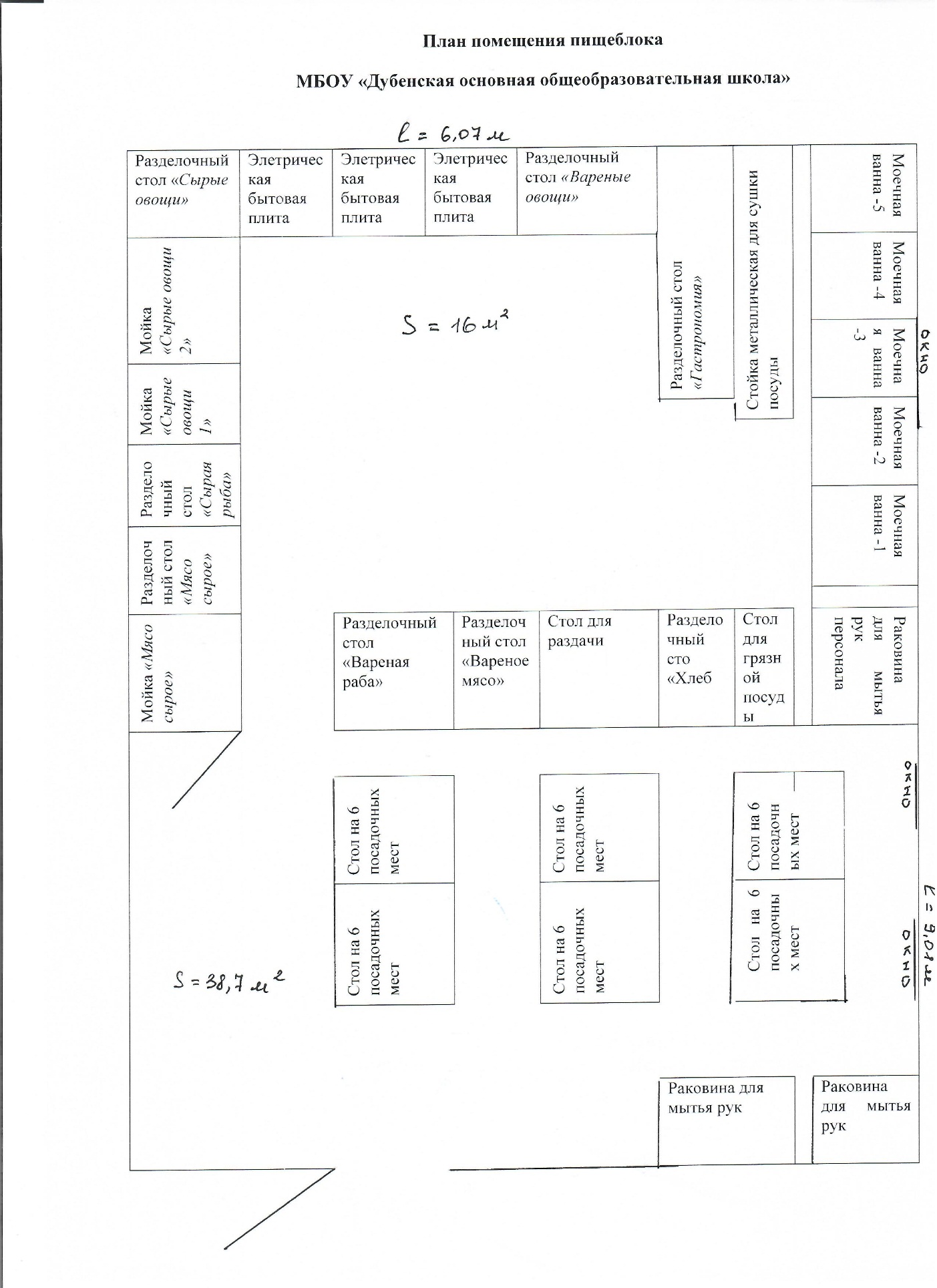 Материально-техническое оснащение пищеблока:Перечень помещений и их площадь м2(перечень и площадь помещений в зависимости от модели предоставления питания)Характеристика технологического оборудования пищеблокаУказать перечень недостающего оборудования в соответствии с требованиями для каждого цеха в соответствии с приложением А.Дополнительные характеристики технологического оборудования:Дополнительные характеристики обслуживания оборудования:Все мероприятия по ремонту оборудования производятся по срочному договору по мере необходимости9. Характеристика помещения и оборудования столовой, план-схема столовойХарактеристика бытовых помещений – бытовые помещения отсутствуютШтатное расписание работников пищеблокаФорма организации питания обучающихсяпредварительное накрытие столовПеречень нормативных и технологических документов:- Примерное двухнедельное меню - имеетсяЕжедневное меню - имеетсяМеню раскладка - имеется-Технологические карты (ТК) - имеютсяТехнико-технологические карты (ТТК) при включении в рацион питания новой кулинарной продукции с пониженным содержанием соли и сахара - отсутствуетНакопительная ведомость - имеетсяГрафик приема пищи - имеется-Гигиенический журнал (сотрудники) - имеетсяЖурнал учета температурного режима холодильного оборудования - имеетсяЖурнал учета температуры и влажности в складских помещениях - имеется- Журнал бракеража готовой пищевой продукции - имеетсяЖурнал бракеража скоропортящейся пищевой продукции - имеется-Ведомость контроля за рационом питания - имеетсяПриказ о составе бракеражной комиссии -  Приказ № 102 от 11.09.2022 г. «Об организации питания обучающихся МБОУ «Дубенская ООШ» на 2022-2023 учебный год»График дежурства преподавателей в столовой - имеетсяАкт	по результатам проверки состояния готовности пищеблока по организации питания к новому учебному году - имеется-Программа	по	совершенствованию	системы	организация	питания обучающихся - отсутствует-Положение об организации питания обучающихся  - Приказ № 43 от 01.04.2021 года «Об утверждении Положения об организации питания обучающихся дошкольного, начального общего, основного общего образования по основным общеобразовательным программам в МБОУ «Дубенская основная общеобразовательная школа» Беляевского района»Положение о бракеражной комиссии - имметсяПриказ об организации питания - Приказ № 101 от 11.08.2022 г. «Об организации питания обучающихся МБОУ «Дубенская ООШ» на 2022-2023 учебный год»-Должностные инструкции персонала пищеблока - имеется-Программа производственного контроля на основе принципов ХАССП - имеетсяТребования к информации по питанию, размещаемой на сайте школы - имеютсяНаличие оформленных стендов по пропаганде принципов здорового питания-имеются№ п\пКлассыКоличество классовЧисленность обучающихся, всего чел.В том числе льготной категории, чел.11 класс15022 класс12033 класс00044 класс140  55 класс160  66 класс110  77 класс130  88 класс160  99 класс160Всего333№ п\пКонтингент	по	группам обучающихсяЧисленность, чел.Охвачено горячим питаниемОхвачено горячим питанием№ п\пКонтингент	по	группам обучающихсяЧисленность, чел.Количество,чел.%	от	числаобучающихся1Учащиеся 1-4 классов1111100в	т.ч.	учащиеся	льготныхкатегорий0002Учащиеся 5-8 классов1616100в	т.ч.	учащиеся	льготных категорий000в т.ч. за родительскую плату16161003Учащиеся 9-11 классов66100в	т.ч.	учащиеся	льготныхкатегорий000в т.ч. за родительскую плату66100Общее	количество	учащихсявсех возрастных групп3333100в том числе льготных категорий000№ п\пКонтингент	по	группам обучающихсяЧисленность, чел.Охвачено горячим питаниемОхвачено горячим питанием№ п\пКонтингент	по	группам обучающихсяЧисленность, чел.Количество,чел.%	от	числаобучающихся1Учащиеся 1-4 классов000в	т.ч.	учащиеся	льготныхкатегорий0002Учащиеся 5-8 классов000в	т.ч.	учащиеся	льготных категорий000в т.ч. за родительскую плату0003Учащиеся 9-11 классов000в	т.ч.	учащиеся	льготныхкатегорий000в т.ч. за родительскую плату000Общая	количество	учащихсявсех возрастных групп33330в том числе льготных категорий000Модель предоставления питанияСтоловая на сырьеОператор питания, наименование-Адрес местонахождения-Фамилия,	имя	отчество руководителя,контактное лицо-Контактные данные: тел. / эл. почта-Дата заключения контракта-Длительность контракта-Вид транспорта-Принадлежность транспорта-транспорт образовательной организации-транспорт оператора питания-транспорт	организации	поставщика	пищевой продукции-транспорт	ИП.	предоставляющего	пищевую продукцию-арендуемый транспортУсловия использования транспорта-Водоснабжениецентрализованное	Горячее водоснабжениеводонагревательОтопление собственная котельнаяВодоотведениеВыгребная ямавентиляция помещенийкомбинированная№ п/пНаименование цехов	ипомещенийПлощадь помещение м2Площадь помещение м2Площадь помещение м2Площадь помещение м2№ п/пНаименование цехов	ипомещенийСтоловые школьно базовыеСтоловые,работающие	на сырьеСтоловыедоготовочныеРаздаточные, буфеты1Складскиепомещения-17,9--2Производственные помещения-16--2.1Овощной	цех (первичной обработки овощей)----2.2Овощной	цех (вторичной обработки овощей)----2.3Мясо-рыбный цех----2.4Доготовочныйцех---2.5Горячий цех----2.6Холодный цех----2.7Мучной цех----2.8Раздаточная----2.9Помещение для резки хлеба----2.10Помещение для обработки яиц----2.11Моечная кухоннойпосуды----2.12Моечная столовой посуды----2.13Моечная	икладовая тары-----2.14Производствен ное помещение буфета-раздаточной----2.15Посудомоечная буфета-раздаточной---3Комната	дляприема	пищи (персонал)----№НаименованиеХарактеристика оборудованияХарактеристика оборудованияХарактеристика оборудованияХарактеристика оборудованияХарактеристика оборудованияХарактеристика оборудованияп/пцехов	инаименованиеколичестводатаегодаты   началапроцентапомещенийоборудованияединицвыпускаегоизношенностоборудованияэксплуатациииоборудованияОбеденный залСтолы обеденные62014201420140Обеденный залСтулья362014201420140Обеденный залРаковины для мытья рук220142014201410Раздаточная зонаяПрилавок для столовыхприборов12014201420140Горячий цехПлита электрическая 4-х конф.32014201420140Горячий цехЖарочный (духовой) шкаф32014201420140Горячий цехЗонт вентиляционный22014201420140Горячий цехОвощерезательная машина с протирочной насадкой и мясорубка для готовой продукции22018201820180Горячий цехВесы электронные для готовой продукции22014201420140Горячий цехШкаф холодильный среднетемпературный (для проб)12010201020100Горячий цехПодставки под кухонный инвентарь12014201420140Горячий цехРаковина для мытья рук12014201420140№НаименованиеХарактеристика оборудованияХарактеристика оборудованияХарактеристика оборудованияХарактеристика оборудованияХарактеристика оборудованияХарактеристика оборудованияп/птехнологиче-назначениемаркапроизводи-датасроксрокискоготельностьизготослужбыпрофилактичеоборудованиявленияского осмотра1ТепловоеЭлектроплиты с духовым шкафом 4-х комфорочная-20157 лет1 раз в полгода2МеханическоеВанна моечная2-х секционная-2009-1 раз в полгода2МеханическоеВанна моечная3-х секционная-2007-1 раз в полгода2МеханическоеВентилятор Канальный с обратным клапаном-20095 лет1 раз в год2МеханическоеВодонагревательАристон20095 лет1 раз в год2МеханическоеВодонагревательtemex20115 лет1 раз в год3ХолодильноеЛарь морозильный с глухой крышкойЛН 200 (CF 200 S)-20087 лет1 раз в год3ХолодильноеХолодильник Орск - 408г.Орск20067 лет1 раз в год4Весоизмери- тельноеВесы электронный до 10 кг--20155 лет1 раз в год№ п/пНаименование технологиче- скогооборудованияХарактеристика мероприятийХарактеристика мероприятийХарактеристика мероприятийХарактеристика мероприятийХарактеристика мероприятийХарактеристика мероприятий№ п/пНаименование технологиче- скогооборудованияналичие договора натехосмотрналичи едогово ра	на провед ение метрол огичес кихработзпроведение ремонтаплан приобр етения нового и замена старог о оборуд ованияответств енный за состояни еоборудов анияграфик санитарной обработки оборудования1ТепловоеЭлектроплиты с духовым шкафомотсутствует--Глухова В.Н.Еженедельно-четверг2МеханическоеВанна моечнаяотсутствует--Глухова В.Н.ежедневно2МеханическоеВанна моечнаяотсутствует--Глухова В.Н.ежедневно2МеханическоеВентилятор отсутствует--Глухова В.Н.Еженедельно-четверг2МеханическоеВодонагревательотсутствует--Глухова В.Н.Еженедельно-четверг2МеханическоеВодонагревательотсутствует--Глухова В.Н.Еженедельно-четверг3ХолодильноеЛарь морозильный с глухой крышкойотсутствует--Глухова В.Н.Еженедельно-четверг3ХолодильноеХолодильник отсутствует--Глухова В.Н.Еженедельно-четверг4Весоизмери- тельноеВесы электронный до 10 кготсутствует--Глухова В.Н.ежедневно№ п/пНаименование оборудованияХарактеристика оборудования столовой -, площадь М2- 38,7Характеристика оборудования столовой -, площадь М2- 38,7Характеристика оборудования столовой -, площадь М2- 38,7Характеристика оборудования столовой -, площадь М2- 38,7№ п/пНаименование оборудованияколичество единицоборудованиядата	его приобретенияпроцент изношенностиоборудованияколичествопосадочных	мест	в столовойОбеденная зона (стол со скамьей 6 местная)6 столов+ 12 скамеек01.09.2014036Раковина для мытья рук201.09.20140-№Перечень бытовых помещенийХарактеристика помещений -, площадь М2п/пколичествоединиц оборудования для бытовых целей--№ п/пНаименование должностейХарактеристика персонала столовойХарактеристика персонала столовойХарактеристика персонала столовойХарактеристика персонала столовойХарактеристика персонала столовойХарактеристика персонала столовой№ п/пНаименование должностейколичество ставокукомплекто- ванностьбазовое образованквалифика- ционныйразрядстаж работыналичие медкнижки1Зав.производством00--002Технолог00--003Повара22нетнет2\0да4Рабочие	кухни(помощники повара)0,50,5нетнет0да